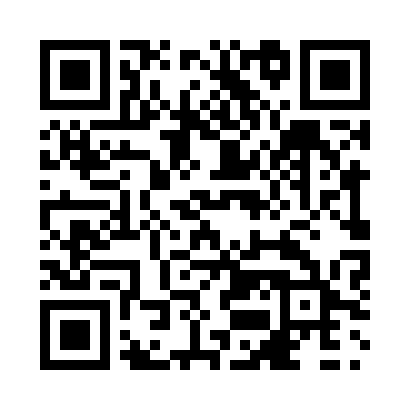 Prayer times for Apple Hill, Quebec, CanadaWed 1 May 2024 - Fri 31 May 2024High Latitude Method: Angle Based RulePrayer Calculation Method: Islamic Society of North AmericaAsar Calculation Method: HanafiPrayer times provided by https://www.salahtimes.comDateDayFajrSunriseDhuhrAsrMaghribIsha1Wed4:085:4412:545:558:059:412Thu4:065:4312:545:568:069:433Fri4:045:4112:545:578:079:444Sat4:025:4012:545:578:089:465Sun4:005:3812:545:588:109:486Mon3:585:3712:545:598:119:507Tue3:565:3612:546:008:129:528Wed3:545:3412:536:008:139:549Thu3:525:3312:536:018:159:5510Fri3:515:3212:536:028:169:5711Sat3:495:3012:536:028:179:5912Sun3:475:2912:536:038:1810:0113Mon3:455:2812:536:048:1910:0314Tue3:435:2712:536:058:2110:0415Wed3:415:2612:536:058:2210:0616Thu3:405:2412:536:068:2310:0817Fri3:385:2312:536:078:2410:1018Sat3:365:2212:536:078:2510:1219Sun3:355:2112:546:088:2610:1320Mon3:335:2012:546:098:2710:1521Tue3:325:1912:546:098:2910:1722Wed3:305:1812:546:108:3010:1823Thu3:285:1712:546:108:3110:2024Fri3:275:1712:546:118:3210:2225Sat3:265:1612:546:128:3310:2326Sun3:245:1512:546:128:3410:2527Mon3:235:1412:546:138:3510:2628Tue3:225:1412:546:138:3610:2829Wed3:205:1312:556:148:3710:2930Thu3:195:1212:556:158:3710:3131Fri3:185:1212:556:158:3810:32